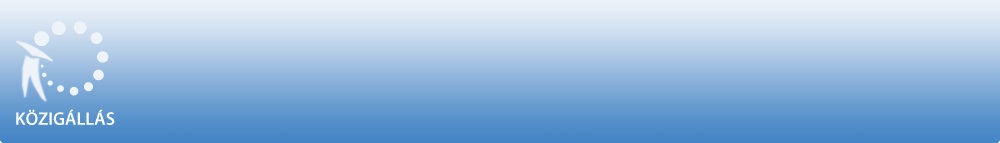 Zugliget Óvodaa "Közalkalmazottak jogállásáról szóló" 1992. évi XXXIII. törvény 20/A. § alapjánpályázatot hirdetZugliget Óvoda 
óvoda

óvodapedagógus-fejlesztőpedagógusmunkakör betöltésére.A közalkalmazotti jogviszony időtartama:határozatlan idejű közalkalmazotti jogviszonyFoglalkoztatás jellege:Teljes munkaidőA munkavégzés helye:Budapest, 1125 Budapest, Zalai út 2.A munkakörbe tartozó, illetve a vezetői megbízással járó lényeges feladatok:gyerekek nevelése, fejlesztése, és a hozzá kapcsolódó adminisztrációs feladatokIlletmény és juttatások:Az illetmény megállapítására és a juttatásokra a "Közalkalmazottak jogállásáról szóló" 1992. évi XXXIII. törvény rendelkezései az irányadók.Pályázati feltételek:         Főiskola, óvodapedagógus és fejlesztőpedagógiai végzettség,A pályázat részeként benyújtandó iratok, igazolások:         önéletrajz, iskolai végzettséget, szakképzettséget igazoló dokumentumok másolata, erkölcsi bizonyítvány másolataA munkakör betölthetőségének időpontja:A munkakör a pályázatok elbírálását követően azonnal betölthető.A pályázat benyújtásának határideje: 2015. december 2.A pályázati kiírással kapcsolatosan további információt Horváth Dori Márta nyújt, a 06-1-2750554 -os telefonszámon.A pályázatok benyújtásának módja:         Elektronikus úton Horváth Dori Márta részére a zugligetovoda@zugligetovi.bp12ker.hu E-mail címen keresztülA pályázat elbírálásának módja, rendje:érvényes pályázat benyújtása után személyes beszélgetés, majd értesítésA pályázat elbírálásának határideje: 2015. december 2.A pályázati kiírás további közzétételének helye, ideje:         hegyvidek.hu - 2015. november 16.         zugligetovoda.hu - 2015. november 16.A munkáltatóval kapcsolatban további információt a zugligetovoda.hu honlapon szerezhet.